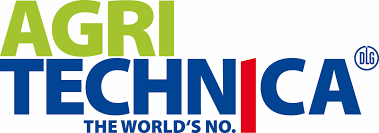 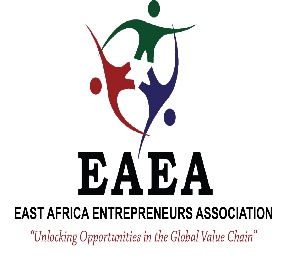 AGRITECHNICA 2023, November 11 - 18, 2023Hannover, GERMANYREGISTRATION AND CONSENT FORMAll EAEA Business delegates are to finish the following information correctly. Only one person per company is allowed to fill this Form. Last date for submission of this registration Form is 31 August 2023. Consent Declaration I hereby declare that all the above information given by me are true to the best of my knowledge and belief, and that I accept East Africa Entrepreneurs Association to use the information in regards to the entire process of this trip, I declare that there shall be no any kind of refund whatsoever, for USD 600 and any funds given to East Africa Entrepreneurs Association in terms of administrative fees. I am also aware that Participants of this business trip to Germany cover their travel costs (visa/ insurance fees, round-trip airfare, accommodation in Germany, daily allowances, private spending). I also consent that am a fully paid up member of EAEA.Signature _________________			Date: _____________________PARTICULARS OF DELEGATEINFORMATION NEEDS FOR SCREENINGName of the Delegate with Title (Mr/ Ms)Name of the Delegate with Title (Mr/ Ms)Designation / PositionDesignation / PositionOrganization / CompanyAddress of the OrganizationAddress of the OrganizationCountryCountryContact number with country code: Contact number with country code: Passport numberPassport numberPassport Expiry date                                                                  Issue Date :Passport Expiry date                                                                  Issue Date :Email AddressEmail AddressOrganization websiteOrganization websiteBusiness profile with products interest (in max 20 words)Business profile with products interest (in max 20 words)Preferred Date of arrival in Germany:Preferred Date of arrival in Germany:Duly filled form is to be emailed to:info@eaentrepreneurs.org or bds@eaentrepreneurs.org